podľa čl. 13 nariadenia Európskeho parlamentu a Rady (EÚ) 2016/679 o ochrane fyzických osôb pri spracúvaní osobných údajov a o voľnom pohybe takýchto údajov (ďalej len „Nariadenie“) v súlade s§ 19 zákona č. 18/2018 Z. z. o ochrane osobných údajov (ďalej len „zákon“).PREVÁDZKOVATEĽ: Obchodné meno: Smartpoint s.r.o.Sídlo: Jánošíkova 1607/2, Malacky 901 01IČO: 43 938 680zapísaný v ORSR OS Bratislava I, odd.: Sro, vložka číslo:  50207/BKontaktné údaje Prevádzkovateľa:Kontaktná osoba: Ing. Katarína Prnová0908 420 661	prnova@smartpoint.sk	Jánošíkova 1607/2, Malacky 901 01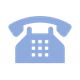 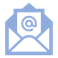 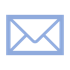 Ďalšie informácie: Účely spracúvania, právny základ, kategórie príjemcov, doba uchovávania, info o cezhraničnom prenose, kategórie dotknutých osôb a informácie o automatizovanom rozhodovaní vrátane profilovania rozdelené podľa jednotlivých informačných systémov:	prnova@smartpoint.sk						0908 420 661III.1 PERSONÁLNA A MZDOVÁ AGENDA ZAMESTNANCOVIII.1 PERSONÁLNA A MZDOVÁ AGENDA ZAMESTNANCOVIII.1 PERSONÁLNA A MZDOVÁ AGENDA ZAMESTNANCOVIII.1 PERSONÁLNA A MZDOVÁ AGENDA ZAMESTNANCOVÚčel spracúvania osobných údajovPlnenie povinností zamestnávateľa súvisiacich s pracovným pomerom alebo obdobným vzťahom (napríklad na základe dohôd o prácach vykonávaných mimo pracovného pomeru) vrátane predzmluvných vzťahov, najmä nie však výlučne:Výber zamestnancovPlnenie povinností zamestnávateľa súvisiacich s pracovnoprávnym vzťahom a obdobným vzťahomplnenie povinností zamestnávateľa voči sociálnej poisťovniplnenie povinností zamestnávateľa voči zdravotnej poisťovniplnenie povinností zamestnávateľa na úseku BOZP, ochrany pred požiarmi a pracovnej zdravotnej službyplnenie daňových povinností zamestnávateľamzdová politika zamestnávateľaevidencia dochádzky zamestnancov prostredníctvom individuálnych zápisov príchodu/odchodu do práce do dochádzkových listov vedených recepciouevidencia výstupov z lekárskych preventívnych prehliadok vo vzťahu k práci zamestnancov za účelom naplnenia povinností vyplývajúcich z predpisov v oblasti ochrany zdravia Plnenie povinností zamestnávateľa súvisiacich s pracovným pomerom alebo obdobným vzťahom (napríklad na základe dohôd o prácach vykonávaných mimo pracovného pomeru) vrátane predzmluvných vzťahov, najmä nie však výlučne:Výber zamestnancovPlnenie povinností zamestnávateľa súvisiacich s pracovnoprávnym vzťahom a obdobným vzťahomplnenie povinností zamestnávateľa voči sociálnej poisťovniplnenie povinností zamestnávateľa voči zdravotnej poisťovniplnenie povinností zamestnávateľa na úseku BOZP, ochrany pred požiarmi a pracovnej zdravotnej službyplnenie daňových povinností zamestnávateľamzdová politika zamestnávateľaevidencia dochádzky zamestnancov prostredníctvom individuálnych zápisov príchodu/odchodu do práce do dochádzkových listov vedených recepciouevidencia výstupov z lekárskych preventívnych prehliadok vo vzťahu k práci zamestnancov za účelom naplnenia povinností vyplývajúcich z predpisov v oblasti ochrany zdravia Plnenie povinností zamestnávateľa súvisiacich s pracovným pomerom alebo obdobným vzťahom (napríklad na základe dohôd o prácach vykonávaných mimo pracovného pomeru) vrátane predzmluvných vzťahov, najmä nie však výlučne:Výber zamestnancovPlnenie povinností zamestnávateľa súvisiacich s pracovnoprávnym vzťahom a obdobným vzťahomplnenie povinností zamestnávateľa voči sociálnej poisťovniplnenie povinností zamestnávateľa voči zdravotnej poisťovniplnenie povinností zamestnávateľa na úseku BOZP, ochrany pred požiarmi a pracovnej zdravotnej službyplnenie daňových povinností zamestnávateľamzdová politika zamestnávateľaevidencia dochádzky zamestnancov prostredníctvom individuálnych zápisov príchodu/odchodu do práce do dochádzkových listov vedených recepciouevidencia výstupov z lekárskych preventívnych prehliadok vo vzťahu k práci zamestnancov za účelom naplnenia povinností vyplývajúcich z predpisov v oblasti ochrany zdravia Právny základÚstava Slovenskej republiky, zákon č. 82/2005 Z. z. o nelegálnej práci a nelegálnom zamestnávaní v znení neskorších predpisov, zákon č. 245/2008 Z. z. o výchove a vzdelávaní (Školský zákon) a o zmene a doplnení niektorých zákonov v znení neskorších predpisov, zákon č. 18/2018 Z. z. o ochrane osobných údajov a o zmene a doplnení niektorých zákonov, zákon č. 317/2009 Z. z. o pedagogických zamestnancoch a odborných zamestnancoch a o zmene a doplnení niektorých zákonov.Ústava Slovenskej republiky, zákon č. 82/2005 Z. z. o nelegálnej práci a nelegálnom zamestnávaní v znení neskorších predpisov, zákon č. 245/2008 Z. z. o výchove a vzdelávaní (Školský zákon) a o zmene a doplnení niektorých zákonov v znení neskorších predpisov, zákon č. 18/2018 Z. z. o ochrane osobných údajov a o zmene a doplnení niektorých zákonov, zákon č. 317/2009 Z. z. o pedagogických zamestnancoch a odborných zamestnancoch a o zmene a doplnení niektorých zákonov.Ústava Slovenskej republiky, zákon č. 82/2005 Z. z. o nelegálnej práci a nelegálnom zamestnávaní v znení neskorších predpisov, zákon č. 245/2008 Z. z. o výchove a vzdelávaní (Školský zákon) a o zmene a doplnení niektorých zákonov v znení neskorších predpisov, zákon č. 18/2018 Z. z. o ochrane osobných údajov a o zmene a doplnení niektorých zákonov, zákon č. 317/2009 Z. z. o pedagogických zamestnancoch a odborných zamestnancoch a o zmene a doplnení niektorých zákonov.Právny základVýber zamestnancov zákon č. 311/2001 Z. z. Zákonník práce v znení neskorších predpisov
zákon č. 55/2017 Z. z. o štátnej službe a o zmene a doplnení niektorých zákonov
zákon č. 552/2003 Z. z. o výkone práce vo verejnom záujme v znení neskorších predpisovzákon č. 311/2001 Z. z. Zákonník práce v znení neskorších predpisov
zákon č. 55/2017 Z. z. o štátnej službe a o zmene a doplnení niektorých zákonov
zákon č. 552/2003 Z. z. o výkone práce vo verejnom záujme v znení neskorších predpisovPrávny základplnenie povinností zamestnávateľa  súvisiacich s pracovno-právnym vzťahom a obdobným vzťahomzákon č. 311/2001 Z. z. Zákonník práce v znení neskorších predpisov
zákon č. 55/2017 Z. z. o štátnej službe a o zmene a doplnení niektorých zákonov
zákon č. 552/2003 Z. z. o výkone práce vo verejnom záujme v znení neskorších predpisov
zákon č. 5/2004 Z. z. o službách zamestnanosti a o zmene a doplnení niektorých zákonov v znení neskorších predpisov
zákon č. 553/2003 Z. z. o odmeňovaní niektorých zamestnancov pri výkone práce vo verejnom záujme a o zmene a doplnení niektorých zákonov v znení neskorších predpisov zákon č. 311/2001 Z. z. Zákonník práce v znení neskorších predpisov
zákon č. 55/2017 Z. z. o štátnej službe a o zmene a doplnení niektorých zákonov
zákon č. 552/2003 Z. z. o výkone práce vo verejnom záujme v znení neskorších predpisov
zákon č. 5/2004 Z. z. o službách zamestnanosti a o zmene a doplnení niektorých zákonov v znení neskorších predpisov
zákon č. 553/2003 Z. z. o odmeňovaní niektorých zamestnancov pri výkone práce vo verejnom záujme a o zmene a doplnení niektorých zákonov v znení neskorších predpisov Právny základplnenie povinností zamestnávateľa voči sociálnej poisťovnizákon č. 461/2003 Z. z. o sociálnom poistení v znení neskorších predpisov
zákon č. 43/2004 Z. z. o starobnom dôchodkovom sporení v znení neskorších predpisov
zákon č. 650/2004 Z. z. o doplnkovom dôchodkovom sporení a o zmene a doplnení niektorých zákonov v znení neskorších predpisov
zákon č. 462/2003 Z. z. o náhrade príjmu pri dočasnej pracovnej neschopnosti zamestnanca a o zmene a doplnení niektorých zákonov v znení neskorších predpisovzákon NR SR č. 600/2003 Z. z. o prídavku na dieťa  a o zmene a doplnení zákona NR SR č. 461/2003 Z. z. o sociálnom poistení v znení neskorších predpisovzákon č. 461/2003 Z. z. o sociálnom poistení v znení neskorších predpisov
zákon č. 43/2004 Z. z. o starobnom dôchodkovom sporení v znení neskorších predpisov
zákon č. 650/2004 Z. z. o doplnkovom dôchodkovom sporení a o zmene a doplnení niektorých zákonov v znení neskorších predpisov
zákon č. 462/2003 Z. z. o náhrade príjmu pri dočasnej pracovnej neschopnosti zamestnanca a o zmene a doplnení niektorých zákonov v znení neskorších predpisovzákon NR SR č. 600/2003 Z. z. o prídavku na dieťa  a o zmene a doplnení zákona NR SR č. 461/2003 Z. z. o sociálnom poistení v znení neskorších predpisovPrávny základplnenie povinností zamestnávateľa voči zdravotnej poisťovnizákon č. 580/2004 Z. z. o zdravotnom poistení o zmene a doplnení zákona č. 95/2002 Z. z. o poisťovníctve a o zmene a doplnení niektorých zákonov v znení neskorších predpisovzákon č. 580/2004 Z. z. o zdravotnom poistení o zmene a doplnení zákona č. 95/2002 Z. z. o poisťovníctve a o zmene a doplnení niektorých zákonov v znení neskorších predpisovPrávny základplnenie povinností zamestnávateľa na úseku BOZP, ochrany pred požiarmi a pracovnej zdravotnej službyzákon č. 124/2006 Z. z. o bezpečnosti a ochrane zdravia pri práce a o zmene a doplnení niektorých zákonov v znení neskorších predpisov                                                                                            zákon č. 355/2007 Z. z. o ochrane, podpore a rozvoji verejného zdravia a o zmene a doplnení niektorých zákonov v znení neskorších predpisovzákon č. 577/2004 Z. z. o rozsahu zdravotnej starostlivosti uhrádzanej na základe verejného zdravotného poistenia a o úhradách za služby súvisiace s poskytovaním zdravotnej starostlivosti v znení neskorších predpisov,zákon č. 578/2004 Z. z. o poskytovateľoch zdravotnej starostlivosti, zdravotníckych pracovníkoch, stavovských organizáciách v zdravotníctvea o zmene a doplnení niektorých zákonov v znení neskorších predpisov, vyhláška MZ SR č. 448/2007 Z. z. o podrobnostiach o faktoroch práce a pracovného prostredia vo vzťahu ku kategorizácii prác z hľadiska zdravotných rizík a o náležitostiach návrhu na zaradenie prác do kategóriízákon č. 124/2006 Z. z. o bezpečnosti a ochrane zdravia pri práce a o zmene a doplnení niektorých zákonov v znení neskorších predpisov                                                                                            zákon č. 355/2007 Z. z. o ochrane, podpore a rozvoji verejného zdravia a o zmene a doplnení niektorých zákonov v znení neskorších predpisovzákon č. 577/2004 Z. z. o rozsahu zdravotnej starostlivosti uhrádzanej na základe verejného zdravotného poistenia a o úhradách za služby súvisiace s poskytovaním zdravotnej starostlivosti v znení neskorších predpisov,zákon č. 578/2004 Z. z. o poskytovateľoch zdravotnej starostlivosti, zdravotníckych pracovníkoch, stavovských organizáciách v zdravotníctvea o zmene a doplnení niektorých zákonov v znení neskorších predpisov, vyhláška MZ SR č. 448/2007 Z. z. o podrobnostiach o faktoroch práce a pracovného prostredia vo vzťahu ku kategorizácii prác z hľadiska zdravotných rizík a o náležitostiach návrhu na zaradenie prác do kategóriíPrávny základbranná povinnosťzákon č. 570/2005 Z. z. o brannej povinnosti a o zmene a doplnení niektorých zákonov v znení neskorších predpisovzákon č. 570/2005 Z. z. o brannej povinnosti a o zmene a doplnení niektorých zákonov v znení neskorších predpisovPrávny základplnenie daňových povinností zákon č.595/2003 Z. z. o dani z príjmov v znení neskorších predpisovzákon NR SR  č. 563/2009 Z. z. o správe daní (daňový poriadok) a o zmene a doplnení niektorých zákonov v znení neskorších predpisovzákon č.595/2003 Z. z. o dani z príjmov v znení neskorších predpisovzákon NR SR  č. 563/2009 Z. z. o správe daní (daňový poriadok) a o zmene a doplnení niektorých zákonov v znení neskorších predpisovPrávny základmzdová politika zamestnávateľazákon č. 311/2001 Z. z. Zákonník práce v znení neskorších predpisov
zákon č. 552/2003 Z. z. o výkone práce vo verejnom záujme v znení neskorších predpisov
zákon č. 553/2003 Z. z. o odmeňovaní niektorých zamestnancov pri výkone práce vo verejnom záujme a o zmene a doplnení niektorých zákonov v znení neskorších predpisov
zákon č. 580/2004 Z. z. o zdravotnom poistení o zmene a doplnení zákona č. 95/2002 Z. z. o poisťovníctve a o zmene a doplnení niektorých zákonov v znení neskorších predpisov
zákon č. 461/2003 Z. z. o sociálnom poistení v znení neskorších predpisov
zákon č. 595/2003 Z. z. o dani z príjmov v znení neskorších predpisov
zákon č. 43/2004 Z. z. o starobnom dôchodkovom sporení v znení neskorších predpisov
zákon č. 650/2004 Z. z. o doplnkovom dôchodkovom sporení a o zmene a doplnení niektorých zákonov v znení neskorších predpisov zákon č. 5/2004 Z. z. o službách zamestnanosti a o zmene a doplnení niektorých zákonov v znení neskorších predpisov
zákon č. 462/2003 Z. z. o náhrade príjmu pri dočasnej pracovnej neschopnosti zamestnanca a o zmene a doplnení niektorých zákonov v znení neskorších predpisov
zákon č. 152/1994 Z. z. o sociálnom fonde a o zmene a doplnení zákona č. 286/1992 Zb. o daniach z príjmov v znení neskorších predpisovzákon č. 311/2001 Z. z. Zákonník práce v znení neskorších predpisov
zákon č. 552/2003 Z. z. o výkone práce vo verejnom záujme v znení neskorších predpisov
zákon č. 553/2003 Z. z. o odmeňovaní niektorých zamestnancov pri výkone práce vo verejnom záujme a o zmene a doplnení niektorých zákonov v znení neskorších predpisov
zákon č. 580/2004 Z. z. o zdravotnom poistení o zmene a doplnení zákona č. 95/2002 Z. z. o poisťovníctve a o zmene a doplnení niektorých zákonov v znení neskorších predpisov
zákon č. 461/2003 Z. z. o sociálnom poistení v znení neskorších predpisov
zákon č. 595/2003 Z. z. o dani z príjmov v znení neskorších predpisov
zákon č. 43/2004 Z. z. o starobnom dôchodkovom sporení v znení neskorších predpisov
zákon č. 650/2004 Z. z. o doplnkovom dôchodkovom sporení a o zmene a doplnení niektorých zákonov v znení neskorších predpisov zákon č. 5/2004 Z. z. o službách zamestnanosti a o zmene a doplnení niektorých zákonov v znení neskorších predpisov
zákon č. 462/2003 Z. z. o náhrade príjmu pri dočasnej pracovnej neschopnosti zamestnanca a o zmene a doplnení niektorých zákonov v znení neskorších predpisov
zákon č. 152/1994 Z. z. o sociálnom fonde a o zmene a doplnení zákona č. 286/1992 Zb. o daniach z príjmov v znení neskorších predpisovEvidencia zdravotných posudkov zamestnancov o ich spôsobilosti na prácuZákon č. 355/2007 Z.z. o ochrane, podpore a rozvoji verejného zdravia a o zmene a doplnení niektorých zákonov v znení neskorších predpisov Zákon č. 124/2006 Z.z. o o bezpečnosti a ochrane zdravia pri práci a o zmene a doplnení niektorých zákonov v znení neskorších predpisovOprávnený záujem zamestnávateľa v zmysle článku 6 ods. 1 písm. f) Nariadenia, pričom hlavný záujem zamestnávateľa je prideľovať prácu zamestnancovi druhu a rozsahu korešpondujúceho zdravotnému stavu zamestnanca, ako aj predchádzanie vzniku chorôb z povolania a umožniť prispôsobenie pracovných podmienok zdravotnému stavu zamestnanca.
Zákon č. 355/2007 Z.z. o ochrane, podpore a rozvoji verejného zdravia a o zmene a doplnení niektorých zákonov v znení neskorších predpisov Zákon č. 124/2006 Z.z. o o bezpečnosti a ochrane zdravia pri práci a o zmene a doplnení niektorých zákonov v znení neskorších predpisovOprávnený záujem zamestnávateľa v zmysle článku 6 ods. 1 písm. f) Nariadenia, pričom hlavný záujem zamestnávateľa je prideľovať prácu zamestnancovi druhu a rozsahu korešpondujúceho zdravotnému stavu zamestnanca, ako aj predchádzanie vzniku chorôb z povolania a umožniť prispôsobenie pracovných podmienok zdravotnému stavu zamestnanca.
Kontrola dochádzky zamestnancovPlnenie zákonnej povinnosti – Zákonník práce Plnenie zákonnej povinnosti – Zákonník práce Kategórie príjemcovsprostredkovateľ – technik BOZP, PO, sprostredkovateľ na spracúvanie agendy pracovnej zdravotnej služby, sprostredkovateľ na spracúvanie IT agendy, sprostredkovateľ na spracúvanie agendy správca kamerového systému,Úrad vlády, Sociálna poisťovňa, Zdravotné poisťovne, doplnkové dôchodkové sporiteľne, doplnkové správcovské spoločnosti, Daňové úrady, Exekútor, Okresné súdy, orgány verejnej moci podľa príslušných právnych predpisov,audítor,zamestnancisprostredkovateľ – technik BOZP, PO, sprostredkovateľ na spracúvanie agendy pracovnej zdravotnej služby, sprostredkovateľ na spracúvanie IT agendy, sprostredkovateľ na spracúvanie agendy správca kamerového systému,Úrad vlády, Sociálna poisťovňa, Zdravotné poisťovne, doplnkové dôchodkové sporiteľne, doplnkové správcovské spoločnosti, Daňové úrady, Exekútor, Okresné súdy, orgány verejnej moci podľa príslušných právnych predpisov,audítor,zamestnancisprostredkovateľ – technik BOZP, PO, sprostredkovateľ na spracúvanie agendy pracovnej zdravotnej služby, sprostredkovateľ na spracúvanie IT agendy, sprostredkovateľ na spracúvanie agendy správca kamerového systému,Úrad vlády, Sociálna poisťovňa, Zdravotné poisťovne, doplnkové dôchodkové sporiteľne, doplnkové správcovské spoločnosti, Daňové úrady, Exekútor, Okresné súdy, orgány verejnej moci podľa príslušných právnych predpisov,audítor,zamestnanciLehoty na vymazanie os. údajov(uvedené lehoty sú po skončení PP)Osobné spisy zamestnancov (Manažérska zmluva, Zmluvy o výkone funkcie, Pracovná zmluva vrátane dodatkov, Preberacie protokoly, Hodnotenia zamestnancov, Menovacie listy, Osvedčenia, Žiadosti zamestnancov, Výpis z RT, Pracovné úrazy zamestnancov)Osobné spisy zamestnancov (Manažérska zmluva, Zmluvy o výkone funkcie, Pracovná zmluva vrátane dodatkov, Preberacie protokoly, Hodnotenia zamestnancov, Menovacie listy, Osvedčenia, Žiadosti zamestnancov, Výpis z RT, Pracovné úrazy zamestnancov)70 rokovLehoty na vymazanie os. údajov(uvedené lehoty sú po skončení PP)Mzdové listy a údaje z nich potrebné pre dôchodkové zabezpečenie a nemocenské poistenie, Výkazy a prehľady miezdMzdové listy a údaje z nich potrebné pre dôchodkové zabezpečenie a nemocenské poistenie, Výkazy a prehľady miezd50 rokovLehoty na vymazanie os. údajov(uvedené lehoty sú po skončení PP)Výplatné listiny, Evidencia dochádzky, Priepustky, Dovolenky, Rôzne podklady ku mzdám a odmenámVýplatné listiny, Evidencia dochádzky, Priepustky, Dovolenky, Rôzne podklady ku mzdám a odmenám5 rokovLehoty na vymazanie os. údajov(uvedené lehoty sú po skončení PP)Záznamy o školení zamestnancov, BOZP dokumentáciaZáznamy o školení zamestnancov, BOZP dokumentácia10 rokovKategórie dotknutých osôbuchádzači o zamestnanie, zamestnanci, manželia alebo manželky zamestnancov, vyživované deti zamestnancov, rodičia vyživovaných detí zamestnancov, blízke osoby, bývalí zamestnanciuchádzači o zamestnanie, zamestnanci, manželia alebo manželky zamestnancov, vyživované deti zamestnancov, rodičia vyživovaných detí zamestnancov, blízke osoby, bývalí zamestnanciuchádzači o zamestnanie, zamestnanci, manželia alebo manželky zamestnancov, vyživované deti zamestnancov, rodičia vyživovaných detí zamestnancov, blízke osoby, bývalí zamestnanciKategórie osobných údajovPersonálna a mzdová agenda zamestnancov:meno, priezvisko, rodné priezvisko a titul, rodné číslo, dátum a miesto narodenia,podpis, číslo dokladu totožnosti,rodinný stav, štátna príslušnosť, štátne občianstvo,trvalé bydlisko, prechodné bydlisko, pohlavie, údaje o vzdelaní, spôsobilosť na právne úkony, poberanie prídavkov na deti, mzda, plat alebo platové pomery a ďalšie finančné náležitosti priznané za výkon funkcie alebo za výkon pracovnej činnosti, údaje o odpracovanom čase, údaje o bankovom účte fyzickej osoby, sumy postihnuté výkonom rozhodnutia nariadeným súdom alebo správnym orgánom, peňažné tresty a pokuty, ako aj náhrady uložené zamestnancovi vykonateľným rozhodnutím príslušných orgánov, neprávom prijaté sumy dávok sociálneho poistenia  a dôchodkov starobného dôchodkového sporenia alebo ich preddavky, štátnych sociálnych dávok, dávok v hmotnej núdzi a príspevkov k dávke v hmotnej núdzi, peňažných príspevkov na kompenzáciu sociálnych dôsledkov ťažkého zdravotného postihnutia, ktoré je zamestnanec povinný vrátiť na základe vykonateľného rozhodnutia podľa osobitného predpisu, ročný úhrn vyplateného dôchodku,údaje o pracovnej neschopnosti,údaje o dôležitých osobných prekážkach v práci, údaje o zmenenej pracovnej schopnosti, údaje o zamestnávateľoch, pracovné zaradenie a deň začiatku výkonu pracovnej činnosti, údaje o rodinných príslušníkoch v rozsahu meno, priezvisko, adresa, dátum narodenia, údaje o manželovi alebo manželke, deťoch, rodičoch detí v rozsahu meno, priezvisko, dátum narodenia, rodné číslo, adresa údaje z potvrdenia o zamestnaní, údaje o vedení zamestnanca v evidencii nezamestnaných občanov, údaje o čerpaní materskej dovolenky a rodičovskej dovolenky, údaje z dokladu o bezúhonnosti,údaje o priznaní dôchodku, o druhu dôchodku, údaje zo zamestnaneckej zmluvy doplnkovej dôchodkovej poisťovne, osobné údaje spracúvané na potvrdeniach, osvedčenia o absolvovaných skúškach a vzdelávacích aktivitách,údaje uvedené v životopise.Personálna a mzdová agenda zamestnancov:meno, priezvisko, rodné priezvisko a titul, rodné číslo, dátum a miesto narodenia,podpis, číslo dokladu totožnosti,rodinný stav, štátna príslušnosť, štátne občianstvo,trvalé bydlisko, prechodné bydlisko, pohlavie, údaje o vzdelaní, spôsobilosť na právne úkony, poberanie prídavkov na deti, mzda, plat alebo platové pomery a ďalšie finančné náležitosti priznané za výkon funkcie alebo za výkon pracovnej činnosti, údaje o odpracovanom čase, údaje o bankovom účte fyzickej osoby, sumy postihnuté výkonom rozhodnutia nariadeným súdom alebo správnym orgánom, peňažné tresty a pokuty, ako aj náhrady uložené zamestnancovi vykonateľným rozhodnutím príslušných orgánov, neprávom prijaté sumy dávok sociálneho poistenia  a dôchodkov starobného dôchodkového sporenia alebo ich preddavky, štátnych sociálnych dávok, dávok v hmotnej núdzi a príspevkov k dávke v hmotnej núdzi, peňažných príspevkov na kompenzáciu sociálnych dôsledkov ťažkého zdravotného postihnutia, ktoré je zamestnanec povinný vrátiť na základe vykonateľného rozhodnutia podľa osobitného predpisu, ročný úhrn vyplateného dôchodku,údaje o pracovnej neschopnosti,údaje o dôležitých osobných prekážkach v práci, údaje o zmenenej pracovnej schopnosti, údaje o zamestnávateľoch, pracovné zaradenie a deň začiatku výkonu pracovnej činnosti, údaje o rodinných príslušníkoch v rozsahu meno, priezvisko, adresa, dátum narodenia, údaje o manželovi alebo manželke, deťoch, rodičoch detí v rozsahu meno, priezvisko, dátum narodenia, rodné číslo, adresa údaje z potvrdenia o zamestnaní, údaje o vedení zamestnanca v evidencii nezamestnaných občanov, údaje o čerpaní materskej dovolenky a rodičovskej dovolenky, údaje z dokladu o bezúhonnosti,údaje o priznaní dôchodku, o druhu dôchodku, údaje zo zamestnaneckej zmluvy doplnkovej dôchodkovej poisťovne, osobné údaje spracúvané na potvrdeniach, osvedčenia o absolvovaných skúškach a vzdelávacích aktivitách,údaje uvedené v životopise.Personálna a mzdová agenda zamestnancov:meno, priezvisko, rodné priezvisko a titul, rodné číslo, dátum a miesto narodenia,podpis, číslo dokladu totožnosti,rodinný stav, štátna príslušnosť, štátne občianstvo,trvalé bydlisko, prechodné bydlisko, pohlavie, údaje o vzdelaní, spôsobilosť na právne úkony, poberanie prídavkov na deti, mzda, plat alebo platové pomery a ďalšie finančné náležitosti priznané za výkon funkcie alebo za výkon pracovnej činnosti, údaje o odpracovanom čase, údaje o bankovom účte fyzickej osoby, sumy postihnuté výkonom rozhodnutia nariadeným súdom alebo správnym orgánom, peňažné tresty a pokuty, ako aj náhrady uložené zamestnancovi vykonateľným rozhodnutím príslušných orgánov, neprávom prijaté sumy dávok sociálneho poistenia  a dôchodkov starobného dôchodkového sporenia alebo ich preddavky, štátnych sociálnych dávok, dávok v hmotnej núdzi a príspevkov k dávke v hmotnej núdzi, peňažných príspevkov na kompenzáciu sociálnych dôsledkov ťažkého zdravotného postihnutia, ktoré je zamestnanec povinný vrátiť na základe vykonateľného rozhodnutia podľa osobitného predpisu, ročný úhrn vyplateného dôchodku,údaje o pracovnej neschopnosti,údaje o dôležitých osobných prekážkach v práci, údaje o zmenenej pracovnej schopnosti, údaje o zamestnávateľoch, pracovné zaradenie a deň začiatku výkonu pracovnej činnosti, údaje o rodinných príslušníkoch v rozsahu meno, priezvisko, adresa, dátum narodenia, údaje o manželovi alebo manželke, deťoch, rodičoch detí v rozsahu meno, priezvisko, dátum narodenia, rodné číslo, adresa údaje z potvrdenia o zamestnaní, údaje o vedení zamestnanca v evidencii nezamestnaných občanov, údaje o čerpaní materskej dovolenky a rodičovskej dovolenky, údaje z dokladu o bezúhonnosti,údaje o priznaní dôchodku, o druhu dôchodku, údaje zo zamestnaneckej zmluvy doplnkovej dôchodkovej poisťovne, osobné údaje spracúvané na potvrdeniach, osvedčenia o absolvovaných skúškach a vzdelávacích aktivitách,údaje uvedené v životopise.Kategórie osobných údajovBezpečnosť a ochrana zdravia pri práci:1.	Dokumentácia a ochrana zdravia pri práci a ochrana 
pred požiarmi (napr. vstupné školenia a pod.) obsahuje:meno, priezvisko, titul,	pracovné zaradenie. 2. Pre registrované pracovné úrazy sa spisuje „Záznam o registrovanom pracovnom úraze“ a „Oznámenie o poistnej udalosti“ podľa predtlače uvedenej v osobitnom predpise, resp. podľa oficiálneho tlačiva Sociálnej poisťovne, ktorý obsahuje:meno a priezvisko, titul,adresa, bydlisko,dátum narodenia, pracovné zaradenie, funkcia,lekárska správa, zdravotnícky posudok,doplňujúce identifikačné údaje (napr.: pracovný úraz a pod.)Bezpečnosť a ochrana zdravia pri práci:1.	Dokumentácia a ochrana zdravia pri práci a ochrana 
pred požiarmi (napr. vstupné školenia a pod.) obsahuje:meno, priezvisko, titul,	pracovné zaradenie. 2. Pre registrované pracovné úrazy sa spisuje „Záznam o registrovanom pracovnom úraze“ a „Oznámenie o poistnej udalosti“ podľa predtlače uvedenej v osobitnom predpise, resp. podľa oficiálneho tlačiva Sociálnej poisťovne, ktorý obsahuje:meno a priezvisko, titul,adresa, bydlisko,dátum narodenia, pracovné zaradenie, funkcia,lekárska správa, zdravotnícky posudok,doplňujúce identifikačné údaje (napr.: pracovný úraz a pod.)Bezpečnosť a ochrana zdravia pri práci:1.	Dokumentácia a ochrana zdravia pri práci a ochrana 
pred požiarmi (napr. vstupné školenia a pod.) obsahuje:meno, priezvisko, titul,	pracovné zaradenie. 2. Pre registrované pracovné úrazy sa spisuje „Záznam o registrovanom pracovnom úraze“ a „Oznámenie o poistnej udalosti“ podľa predtlače uvedenej v osobitnom predpise, resp. podľa oficiálneho tlačiva Sociálnej poisťovne, ktorý obsahuje:meno a priezvisko, titul,adresa, bydlisko,dátum narodenia, pracovné zaradenie, funkcia,lekárska správa, zdravotnícky posudok,doplňujúce identifikačné údaje (napr.: pracovný úraz a pod.)Kategórie osobných údajovPracovná zdravotná službameno, priezvisko, titul,dátum a miesto narodenia,rodné číslo, adresa, bydlisko,pracovné zaradenie,zdravotná dokumentácia, údaje o priebehu a výsledkoch vyšetrení, o liečbe a ďalších významných okolnostiach súvisiacich so zdrav. stavom a s postupom pri poskytovaní zdravotnej starostlivosti, údaje o epidemiologicky závažných skutočnostiach.Pracovná zdravotná službameno, priezvisko, titul,dátum a miesto narodenia,rodné číslo, adresa, bydlisko,pracovné zaradenie,zdravotná dokumentácia, údaje o priebehu a výsledkoch vyšetrení, o liečbe a ďalších významných okolnostiach súvisiacich so zdrav. stavom a s postupom pri poskytovaní zdravotnej starostlivosti, údaje o epidemiologicky závažných skutočnostiach.Pracovná zdravotná službameno, priezvisko, titul,dátum a miesto narodenia,rodné číslo, adresa, bydlisko,pracovné zaradenie,zdravotná dokumentácia, údaje o priebehu a výsledkoch vyšetrení, o liečbe a ďalších významných okolnostiach súvisiacich so zdrav. stavom a s postupom pri poskytovaní zdravotnej starostlivosti, údaje o epidemiologicky závažných skutočnostiach.Informácia o existencii automatizovaného rozhodovania vrátane profilovania- Neuskutočňuje saInformácia o existencii automatizovaného rozhodovania vrátane profilovania- Neuskutočňuje saInformácia o existencii automatizovaného rozhodovania vrátane profilovania- Neuskutočňuje saInformácia o existencii automatizovaného rozhodovania vrátane profilovania- Neuskutočňuje saCezhraničný prenos OÚ v rámci EÚ -  preprava tovaru nákladnými vozidlami.Cezhraničný prenos OÚ v rámci EÚ -  preprava tovaru nákladnými vozidlami.Cezhraničný prenos OÚ v rámci EÚ -  preprava tovaru nákladnými vozidlami.Cezhraničný prenos OÚ v rámci EÚ -  preprava tovaru nákladnými vozidlami.III.2 PROPAGÁCIA PREVÁDZKOVATEĽAIII.2 PROPAGÁCIA PREVÁDZKOVATEĽAIII.2 PROPAGÁCIA PREVÁDZKOVATEĽAÚčel spracúvania osobných údajovZverejňovanie fotografií zamestnancov a dotknutých osôb (verejnosti) so zámerom budovať dobré meno prevádzkovateľa, propagovať prevádzkovateľa na jeho webovom sídle, vo vnútorných administratívnych priestoroch, na sociálnych sieťach, prípadne na intranete.Zverejňovanie fotografií zamestnancov a dotknutých osôb (verejnosti) so zámerom budovať dobré meno prevádzkovateľa, propagovať prevádzkovateľa na jeho webovom sídle, vo vnútorných administratívnych priestoroch, na sociálnych sieťach, prípadne na intranete.Právny základSúhlas dotknutej osoby podľa článku 6 ods. 1 písm. a) Nariadenia a zákona o ochrane osobných údajov, pričom dotknutá osoba má právo kedykoľvek odvolať svoj súhlas. Odvolanie súhlasu nemá vplyv na zákonnosť spracúvania vychádzajúceho zo súhlasu pred jeho odvolaním.Súhlas dotknutej osoby podľa článku 6 ods. 1 písm. a) Nariadenia a zákona o ochrane osobných údajov, pričom dotknutá osoba má právo kedykoľvek odvolať svoj súhlas. Odvolanie súhlasu nemá vplyv na zákonnosť spracúvania vychádzajúceho zo súhlasu pred jeho odvolaním.Kategórie príjemcov audítorpoverení zamestnanciaudítorpoverení zamestnanciLehoty na vymazanie os. údajovPropagačné filmy, fotografické materiály viažuce sa ku prevádzkovateľovi 2 roky po naplnení účelu spracúvania, resp. 30 dní po odvolaní súhlasuKategórie dotknutých osôb   zamestnanci prevádzkovateľa IS,verejnosť.zamestnanci prevádzkovateľa IS,verejnosť.Kategórie osobných údajov   meno a priezvisko,pracovné zaradenie,fotografia (farebná alebo čiernobiela),videozáznammeno a priezvisko,pracovné zaradenie,fotografia (farebná alebo čiernobiela),videozáznamInformácia o existencii automatizovaného rozhodovania vrátane profilovania- Neuskutočňuje saInformácia o existencii automatizovaného rozhodovania vrátane profilovania- Neuskutočňuje saInformácia o existencii automatizovaného rozhodovania vrátane profilovania- Neuskutočňuje saCezhraničný prenos OÚ v rámci EÚ -  preprava tovaru nákladnými vozidlami.Cezhraničný prenos OÚ v rámci EÚ -  preprava tovaru nákladnými vozidlami.Cezhraničný prenos OÚ v rámci EÚ -  preprava tovaru nákladnými vozidlami.III.3 EVIDENCIA ZAMESTNANCOV – VIZITKY  III.3 EVIDENCIA ZAMESTNANCOV – VIZITKY  III.3 EVIDENCIA ZAMESTNANCOV – VIZITKY  Účel spracúvania osobných údajovÚčelom spracúvania je vedenie evidencie zamestnancov v záujme poskytnutia ich osobných údajov v rozsahu tzv. „vizitky“ obchodným partnerom, klientom a i.; vyhotovenie vizitiek v papierovej podobe, elektronickej podobe, uvedenie kontaktných údajov v záhlaví dokumentov alebo v päte e-mailov; zverejnenie týchto údajov na oficiálnej webovej stránke prevádzkovateľa ako zamestnávateľa a ďalšie úkony, na ktoré zamestnávateľa oprávňuje § 78 ods. 3 zákona č. 18/2018 Z. z. o ochrane osobných údajov a o zmene a doplnení niektorých zákonovÚčelom spracúvania je vedenie evidencie zamestnancov v záujme poskytnutia ich osobných údajov v rozsahu tzv. „vizitky“ obchodným partnerom, klientom a i.; vyhotovenie vizitiek v papierovej podobe, elektronickej podobe, uvedenie kontaktných údajov v záhlaví dokumentov alebo v päte e-mailov; zverejnenie týchto údajov na oficiálnej webovej stránke prevádzkovateľa ako zamestnávateľa a ďalšie úkony, na ktoré zamestnávateľa oprávňuje § 78 ods. 3 zákona č. 18/2018 Z. z. o ochrane osobných údajov a o zmene a doplnení niektorých zákonovPrávny základOprávnený záujem v zmysle čl. 6 ods. 1 písm. f) Nariadenia GDPR. Hlavný záujem je uplatniť oprávnenie vyplývajúce z § 78 ods. 3 zákona č. 18/2018 Z. z. o ochrane osobných údajov a o zmene a doplnení niektorých zákonov, t.j. „Prevádzkovateľ, ktorý je zamestnávateľom dotknutej osoby je oprávnený poskytovať t.j. spracúvať jej osobné údaje alebo zverejniť jej osobné údaje v rozsahu titul, meno, priezvisko, pracovné zaradenie, služobné zaradenie, funkčné zaradenie, osobné číslo zamestnanca alebo zamestnanecké číslo zamestnanca, odborný útvar, miesto výkonu práce, telefónne číslo, faxové číslo, adresa elektronickej pošty na pracovisko a identifikačné údaje zamestnávateľa, ak je to potrebné v súvislosti s plnením pracovných povinností, služobných povinností alebo funkčných povinností dotknutej osoby (zamestnanca).“Uvedenie osobných údajov zamestnanca nenarušuje jeho vážnosť, dôstojnosť ani bezpečnosť.Oprávnený záujem v zmysle čl. 6 ods. 1 písm. f) Nariadenia GDPR. Hlavný záujem je uplatniť oprávnenie vyplývajúce z § 78 ods. 3 zákona č. 18/2018 Z. z. o ochrane osobných údajov a o zmene a doplnení niektorých zákonov, t.j. „Prevádzkovateľ, ktorý je zamestnávateľom dotknutej osoby je oprávnený poskytovať t.j. spracúvať jej osobné údaje alebo zverejniť jej osobné údaje v rozsahu titul, meno, priezvisko, pracovné zaradenie, služobné zaradenie, funkčné zaradenie, osobné číslo zamestnanca alebo zamestnanecké číslo zamestnanca, odborný útvar, miesto výkonu práce, telefónne číslo, faxové číslo, adresa elektronickej pošty na pracovisko a identifikačné údaje zamestnávateľa, ak je to potrebné v súvislosti s plnením pracovných povinností, služobných povinností alebo funkčných povinností dotknutej osoby (zamestnanca).“Uvedenie osobných údajov zamestnanca nenarušuje jeho vážnosť, dôstojnosť ani bezpečnosť.Kategórie príjemcov poverení zamestnanciobchodní partneri, klienti, zákaznícipotencionálni partnerinávštevník oficiálnej webovej stránky prevádzkovateľa, osoba, ktorej bola odovzdaná vizitka zamestnanca (dotknutej osoby) za účelom kontaktovania príjemca e-mailovej korešpondencie poverení zamestnanciobchodní partneri, klienti, zákaznícipotencionálni partnerinávštevník oficiálnej webovej stránky prevádzkovateľa, osoba, ktorej bola odovzdaná vizitka zamestnanca (dotknutej osoby) za účelom kontaktovania príjemca e-mailovej korešpondencie Lehoty na vymazanie os. údajov30 dní odo dňa skončenia pracovného pomeru zamestnanca zamestnávateľ odstráni zverejnené údaje. 30 dní odo dňa skončenia pracovného pomeru zamestnanca zamestnávateľ odstráni zverejnené údaje. Kategórie dotknutých osôb   zamestnaneczamestnanecKategórie osobných údajov   titul, meno, priezvisko, pracovné zaradenie, služobné zaradenie, funkčné zaradenie, osobné číslo zamestnanca alebo zamestnanecké číslo zamestnanca, odborný útvar, miesto výkonu práce, telefónne číslo, faxové číslo, adresa elektronickej pošty na pracovisko a identifikačné údaje zamestnávateľa,titul, meno, priezvisko, pracovné zaradenie, služobné zaradenie, funkčné zaradenie, osobné číslo zamestnanca alebo zamestnanecké číslo zamestnanca, odborný útvar, miesto výkonu práce, telefónne číslo, faxové číslo, adresa elektronickej pošty na pracovisko a identifikačné údaje zamestnávateľa,Informácia o existencii automatizovaného rozhodovania vrátane profilovania- Neuskutočňuje saInformácia o existencii automatizovaného rozhodovania vrátane profilovania- Neuskutočňuje saInformácia o existencii automatizovaného rozhodovania vrátane profilovania- Neuskutočňuje saCezhraničný prenos OÚ v rámci EÚ -  preprava tovaru nákladnými vozidlami.Cezhraničný prenos OÚ v rámci EÚ -  preprava tovaru nákladnými vozidlami.Cezhraničný prenos OÚ v rámci EÚ -  preprava tovaru nákladnými vozidlami.III.4 MONITOROVANIE ZAMESTNANCOVIII.4 MONITOROVANIE ZAMESTNANCOVIII.4 MONITOROVANIE ZAMESTNANCOVÚčel spracúvania osobných údajovmonitorovanie zamestnancov z dôvodu sledovania a dodržiavania pracovnej disciplíny v zmysle Zákonníka práce prostredníctvom: GPSmonitorovanie zamestnancov z dôvodu sledovania a dodržiavania pracovnej disciplíny v zmysle Zákonníka práce prostredníctvom: GPSPrávny základOprávnený záujem v zmysle článku 6 ods. 1 písm. f) Nariadenia. Hlavným oprávneným záujmom je uplatnenie § 13 ods. 4 zákona č. 311/2001 Z. z. Zákonník práce v znení neskorších predpisov pri kumulatívnom naplnení obligatórnej podmienky oboznámenia zamestnancov. Oprávnený záujem v zmysle článku 6 ods. 1 písm. f) Nariadenia. Hlavným oprávneným záujmom je uplatnenie § 13 ods. 4 zákona č. 311/2001 Z. z. Zákonník práce v znení neskorších predpisov pri kumulatívnom naplnení obligatórnej podmienky oboznámenia zamestnancov. Kategórie príjemcov Orgány verejnej moci podľa príslušných právnych predpisov, audítor, poverení zamestnanciOrgány verejnej moci podľa príslušných právnych predpisov, audítor, poverení zamestnanciLehoty na vymazanie os. údajovsoftvér 10 rokovLehoty na vymazanie os. údajovGPS12 mesiacovKategórie dotknutých osôb   zamestnanci prevádzkovateľazamestnanci prevádzkovateľaKategórie osobných údajov   Meno, priezvisko, titul,  sledovanie pohybu a polohy prostredníctvom GPSMeno, priezvisko, titul,  sledovanie pohybu a polohy prostredníctvom GPSInformácia o existencii automatizovaného rozhodovania vrátane profilovania- Neuskutočňuje saInformácia o existencii automatizovaného rozhodovania vrátane profilovania- Neuskutočňuje saInformácia o existencii automatizovaného rozhodovania vrátane profilovania- Neuskutočňuje saCezhraničný prenos OÚ v rámci EÚ -  preprava tovaru nákladnými vozidlami.Cezhraničný prenos OÚ v rámci EÚ -  preprava tovaru nákladnými vozidlami.Cezhraničný prenos OÚ v rámci EÚ -  preprava tovaru nákladnými vozidlami.III.5 PREUKAZY NA OBSLUHU VOZÍKOV III.5 PREUKAZY NA OBSLUHU VOZÍKOV Účel spracúvania osobných údajovÚčelom spracúvania osobných údajov v rámci tejto agendy je plnenie povinností vyplývajúcich zo zákona č. 124/2006 Z.z. o bezpečnosti a ochrane zdravia pri práci a o zmene a doplnení niektorých zákonov v znení neskorších predpisov, a to konkrétne § 16, ktorý stanovuje, že fyzická osoba môže obsluhovať určený pracovný prostriedok (v prípade prevádzkovateľa vysokozdvižný vozík) a vykonávať s ním určené pracovné povinnosti len na základe platného preukazu na vykonávanie činnosti alebo osvedčenia. Prevádzkovateľ zabezpečuje pre zamestnancov, na ktorých sa táto povinnosť vzťahuje vystavenie konkrétnych preukazov, resp. Osvedčení. Právny základ§ 16 zákona č. 124/2006 Z.z.  o bezpečnosti a ochrane zdravia pri práci a o zmene a doplnení niektorých zákonov v znení neskorších predpisov Kategórie príjemcov Sprostredkovateľ – BOZP technik,orgány štátnej správy, verejnej moci a verejnej správy podľa príslušných právnych predpisov, najmä Daňový úrad a orgány Finančnej správyaudítorLehoty na vymazanie os. údajovKategórie dotknutých osôb   Zamestnanec, ktorému sa konkrétny preukaz/osvedčenie vydáva, resp. Vydal.Kategórie osobných údajov   EVČ preukazumeno, priezvisko, dátum narodenia a adresa trvalého pobytu fyzickej osoby, ktorej sa preukaz, osvedčenie alebo doklad vydávaInformácia o existencii automatizovaného rozhodovania vrátane profilovania- Neuskutočňuje saInformácia o existencii automatizovaného rozhodovania vrátane profilovania- Neuskutočňuje saCezhraničný prenos OÚ v rámci EÚ -  preprava tovaru nákladnými vozidlami.Cezhraničný prenos OÚ v rámci EÚ -  preprava tovaru nákladnými vozidlami.III.6 EKONOMICKO-ÚČTOVNÁ AGENDAIII.6 EKONOMICKO-ÚČTOVNÁ AGENDAIII.6 EKONOMICKO-ÚČTOVNÁ AGENDAÚčel spracúvania osobných údajovÚčelom spracúvania osobných údajov je spracúvanie objednávok, došlých faktúr a fakturácia odberateľom, styk  s bankou, vedenie pokladne, zabezpečovanie hotovostných príjmov a výdavkov, skladové hospodárstvo, evidencia investičného majetku (vrátane automatického odpisovania) a drobného majetku, vedenie jednoduchého/podvojného účtovníctva organizácie.Účelom spracúvania osobných údajov je spracúvanie objednávok, došlých faktúr a fakturácia odberateľom, styk  s bankou, vedenie pokladne, zabezpečovanie hotovostných príjmov a výdavkov, skladové hospodárstvo, evidencia investičného majetku (vrátane automatického odpisovania) a drobného majetku, vedenie jednoduchého/podvojného účtovníctva organizácie.Právny základZákon č. 431/2002 Z. z. o účtovníctve v znení neskorších predpisov, Zákon č. 222/2004 Z. z. o dani z pridanej hodnoty v znení neskorších predpisov, Zákon č. 18/2018 Z. z. o ochrane osobných údajov a o zmene a doplnení niektorých zákonov, Zákon č. 145/1995 Z. z. o správnych poplatkoch v znení neskorších predpisov, Zákon č. 40/1964 Zb. Občiansky zákonník v znení neskorších predpisov, Zákon č. 152/1994 Z. z. o sociálnom fonde a o zmene a doplnení zákona č. 286/1992 Zb. o daniach z príjmov v znení neskorších predpisov, Zákon č. 311/2001 Z. z. Zákonník práce v znení neskorších predpisov, Zákon č. 55/2017 Z.z. o štátnej službe a o zmene a doplnení niektorých zákonov v znení neskorších predpisov, Zákon č. 513/1991 Zb. Obchodný zákonník v znení neskorších predpisov, Zákon č. 583/2004 Z. z. o rozpočtových pravidlách územnej samosprávy a o zmene a doplnení niektorých zákonov.Zákon č. 431/2002 Z. z. o účtovníctve v znení neskorších predpisov, Zákon č. 222/2004 Z. z. o dani z pridanej hodnoty v znení neskorších predpisov, Zákon č. 18/2018 Z. z. o ochrane osobných údajov a o zmene a doplnení niektorých zákonov, Zákon č. 145/1995 Z. z. o správnych poplatkoch v znení neskorších predpisov, Zákon č. 40/1964 Zb. Občiansky zákonník v znení neskorších predpisov, Zákon č. 152/1994 Z. z. o sociálnom fonde a o zmene a doplnení zákona č. 286/1992 Zb. o daniach z príjmov v znení neskorších predpisov, Zákon č. 311/2001 Z. z. Zákonník práce v znení neskorších predpisov, Zákon č. 55/2017 Z.z. o štátnej službe a o zmene a doplnení niektorých zákonov v znení neskorších predpisov, Zákon č. 513/1991 Zb. Obchodný zákonník v znení neskorších predpisov, Zákon č. 583/2004 Z. z. o rozpočtových pravidlách územnej samosprávy a o zmene a doplnení niektorých zákonov.Kategórie príjemcovPríslušné daňové úrady, Finančné riaditeľstvo a iné orgány verejnej moci podľa príslušných právnych predpisov, sprostredkovateľ – technik BOZP, PO, sprostredkovateľ na spracúvanie agendy pracovnej zdravotnej služby, sprostredkovateľ na spracúvanie IT agendy, sprostredkovateľ na spracúvanie agendy správca kamerového systému,audítor,poverení zamestnanci Príslušné daňové úrady, Finančné riaditeľstvo a iné orgány verejnej moci podľa príslušných právnych predpisov, sprostredkovateľ – technik BOZP, PO, sprostredkovateľ na spracúvanie agendy pracovnej zdravotnej služby, sprostredkovateľ na spracúvanie IT agendy, sprostredkovateľ na spracúvanie agendy správca kamerového systému,audítor,poverení zamestnanci Lehoty na vymazanie os. údajov(uvedené lehoty sú podľa registratúrneho poriadku)Správy audítora, Výročné správy, Finančné plány10 rokovLehoty na vymazanie os. údajov(uvedené lehoty sú podľa registratúrneho poriadku)Správy audítora, Výročné správy, Finančné plány10 rokovLehoty na vymazanie os. údajov(uvedené lehoty sú podľa registratúrneho poriadku)Faktúry10 rokovLehoty na vymazanie os. údajov(uvedené lehoty sú podľa registratúrneho poriadku)Interné doklady10 rokovLehoty na vymazanie os. údajov(uvedené lehoty sú podľa registratúrneho poriadku)Pokladňa10 rokovLehoty na vymazanie os. údajov(uvedené lehoty sú podľa registratúrneho poriadku)Vymáhanie pohľadávok5 rokovLehoty na vymazanie os. údajov(uvedené lehoty sú podľa registratúrneho poriadku)Bankové výpisy10 rokovLehoty na vymazanie os. údajov(uvedené lehoty sú podľa registratúrneho poriadku)Štatistika ročná10 rokovLehoty na vymazanie os. údajov(uvedené lehoty sú podľa registratúrneho poriadku)Štatistika - mesačná a kvartálna5 rokovLehoty na vymazanie os. údajov(uvedené lehoty sú podľa registratúrneho poriadku)Účtovné závierky10 rokovKategórie dotknutých osôbfyzické osoby – zamestnanci prevádzkovateľa, dodávatelia a odberatelia – fyzické osoby, SZČOzamestnanci dodávateľov a odberateľov, zástupcovia dodávateľov a odberateľovfyzické osoby – zamestnanci prevádzkovateľa, dodávatelia a odberatelia – fyzické osoby, SZČOzamestnanci dodávateľov a odberateľov, zástupcovia dodávateľov a odberateľovKategórie osobných údajov-	meno, priezvisko, titul, -	adresa trvalého pobytu, -	dátum narodenia,-	druh a číslo dokladu totožnosti,-	adresa prechodného pobytu, -	telefónne číslo, -	e-mailová adresa,-	podpis, -	číslo bankového účtu fyzickej osoby.-	meno, priezvisko, titul, -	adresa trvalého pobytu, -	dátum narodenia,-	druh a číslo dokladu totožnosti,-	adresa prechodného pobytu, -	telefónne číslo, -	e-mailová adresa,-	podpis, -	číslo bankového účtu fyzickej osoby.Informácia o existencii automatizovaného rozhodovania vrátane profilovania- Neuskutočňuje saInformácia o existencii automatizovaného rozhodovania vrátane profilovania- Neuskutočňuje saInformácia o existencii automatizovaného rozhodovania vrátane profilovania- Neuskutočňuje saCezhraničný prenos OÚ v rámci EÚ -  preprava tovaru nákladnými vozidlami.Cezhraničný prenos OÚ v rámci EÚ -  preprava tovaru nákladnými vozidlami.Cezhraničný prenos OÚ v rámci EÚ -  preprava tovaru nákladnými vozidlami.III.7 PRÁVNE VZŤAHYIII.7 PRÁVNE VZŤAHYÚčel spracúvania osobných údajovÚčelom spracúvania osobných údajov v rámci predmetnej agendy je zabezpečenie vedenia právnej agendy (napr. prvostupňové konanie, vybavovanie opravných prostriedkov, vybavovanie súdnych sporov, zastupovanie v právnych veciach, uplatňovanie rozhodnutí o náhradách škôd, vymáhanie náhrad škôd, uplatňovanie záväzkov zo zmlúv, navrhovanie opatrení s organizačno-právnym dosahom, atď.).Účelom spracúvania osobných údajov je v rámci tejto agendy aj  zabezpečenie svojich nárokov z neuhradených záväzkov dlžníkov – t.j. vymáhanie pohľadávok od dlžníkov. Do tejto agendy spadá spracúvanie osobných údajov za účelom uspokojenia veriteľa (t.j. prevádzkovateľa) v plnej výške od zasielania urgencií, výziev,  podania návrhu na príslušný súd SR alebo rozhodcovský súd, vymáhanie právoplatného rozhodnutia podaním návrhu na výkon exekúcie exekútorovi, prihlásenie pohľadávky do konkurzu alebo reštrukturalizácie a ďalšie kroky spojené s uplatnením nároku na úhradu dlžnej sumy.Právny základZákon č. 460/1992 Zb. Ústava Slovenskej republiky  v znení neskorších predpisov, Zákon č. 40/1964 Zb. Občiansky  zákonník v znení neskorších predpisov, Zákon č. 160/2015 Z.z. Civilný sporový poriadok v znení neskorších predpisov, Zákon č. 161/2015 Z.z. Civilný mimosporový poriadok v znení neskorších predpisov, Zákon č. 162/2015 Z.z. Správny súdny poriadok v znení neskorších predpisov, Zákon č. 300/2005 Z. z. Trestný zákon, Zákon č. 301/2005 Z. z. Trestný poriadok, Zákon č. 71/1967 Správny poriadok, Zákon č. 233/1995 Z. z. o súdnych exekútoroch a exekučnej činnosti (Exekučný poriadok) a o zmene a doplnení niektorých zákonov v znení neskorších predpisov, Zákon č. 7/2005 Z. z. o konkurze a reštrukturalizácii a o zmene a doplnení niektorých zákonov v znení neskorších predpisov, Zákon č. 153/2001 Z. z. o prokuratúre v znení neskorších predpisov, Zákon č. 372/1990 Zb. o priestupkoch v platnom znení, zákon č. 586/2003 Z.z.  o advokácii a o zmene a doplnení zákona č. 455/1991 Zb. o živnostenskom podnikaní (živnostenský zákon) v znení neskorších predpisov, Zákon o ochrane osobných údajov a súvisiace právne predpisy v platnom zneníKategórie príjemcov súdne orgányexekútorské úradyorgány štátnej správy, verejnej moci a verejnej správy podľa príslušných právnych predpisov,advokátdlžník a jeho právny zástupcaintervenient a iné osoby zúčastnené v konanípoverení zamestnanciLehoty na vymazanie os. údajov3 až 5 rokov od skončenia zmluvného vzťahu Kategórie dotknutých osôb   zamestnanci prevádzkovateľa IS, dlžníci, protistrany v sporoch, iné fyzické osoby v postavení účastníkov konania.Kategórie osobných údajov   meno, priezvisko, titul, adresa, bydlisko,dátum narodenia,  číslo občianskeho preukazu,  u cudzincov povolenie na pobyt a číslo pasu,telefónne číslo,e-mailová adresa.Informácia o existencii automatizovaného rozhodovania vrátane profilovania- Neuskutočňuje saInformácia o existencii automatizovaného rozhodovania vrátane profilovania- Neuskutočňuje saCezhraničný prenos OÚ v rámci EÚ -  preprava tovaru nákladnými vozidlami.Cezhraničný prenos OÚ v rámci EÚ -  preprava tovaru nákladnými vozidlami.III.8 ZMLUVNÉ VZŤAHYIII.8 ZMLUVNÉ VZŤAHYIII.8 ZMLUVNÉ VZŤAHYIII.8 ZMLUVNÉ VZŤAHYÚčel spracúvania osobných údajovSledovanie dodržiavania právnych predpisov, obstarávanie právnych záležitostí, skúmanie a pripravovanie zmluvných vzťahov, prevodov majetku, nájomných zmlúv, kúpnych zmlúv. Ďalej je to zúčastňovanie sa na vypracovaní zmlúv v rámci dodávateľsko – odberateľských vzťahov, uplatňovanie práva na plnenie záväzkov zo zmlúv a majetkových sankcií, práv na náhradu škody a pod.  Sledovanie dodržiavania právnych predpisov, obstarávanie právnych záležitostí, skúmanie a pripravovanie zmluvných vzťahov, prevodov majetku, nájomných zmlúv, kúpnych zmlúv. Ďalej je to zúčastňovanie sa na vypracovaní zmlúv v rámci dodávateľsko – odberateľských vzťahov, uplatňovanie práva na plnenie záväzkov zo zmlúv a majetkových sankcií, práv na náhradu škody a pod.  Sledovanie dodržiavania právnych predpisov, obstarávanie právnych záležitostí, skúmanie a pripravovanie zmluvných vzťahov, prevodov majetku, nájomných zmlúv, kúpnych zmlúv. Ďalej je to zúčastňovanie sa na vypracovaní zmlúv v rámci dodávateľsko – odberateľských vzťahov, uplatňovanie práva na plnenie záväzkov zo zmlúv a majetkových sankcií, práv na náhradu škody a pod.  Právny základZákon č. 40/1964 Zb. Občiansky  zákonník v znení neskorších predpisov, Zákon č. 513/1991 Zb. Obchodný zákonník v znení neskorších predpisov, Zákon č. 250/2007 Z. z. o ochrane spotrebiteľa a o zmene zákona Slovenskej národnej rady č.372/1990 Zb. o priestupkoch v znení neskorších predpisov zmluvy uzatvorené v zmysle vyššie uvedených právnych predpisov.Zákon č. 40/1964 Zb. Občiansky  zákonník v znení neskorších predpisov, Zákon č. 513/1991 Zb. Obchodný zákonník v znení neskorších predpisov, Zákon č. 250/2007 Z. z. o ochrane spotrebiteľa a o zmene zákona Slovenskej národnej rady č.372/1990 Zb. o priestupkoch v znení neskorších predpisov zmluvy uzatvorené v zmysle vyššie uvedených právnych predpisov.Zákon č. 40/1964 Zb. Občiansky  zákonník v znení neskorších predpisov, Zákon č. 513/1991 Zb. Obchodný zákonník v znení neskorších predpisov, Zákon č. 250/2007 Z. z. o ochrane spotrebiteľa a o zmene zákona Slovenskej národnej rady č.372/1990 Zb. o priestupkoch v znení neskorších predpisov zmluvy uzatvorené v zmysle vyššie uvedených právnych predpisov.Kategórie príjemcovorgány štátnej správy, verejnej moci a verejnej správypodľa príslušných právnych predpisov	podľa príslušných právnych predpisov	Kategórie príjemcovBankyZákon č. 483/2001 Z. z. o bankách v znení neskorších predpisovZákon č. 483/2001 Z. z. o bankách v znení neskorších predpisovKategórie príjemcovPoisťovneZákon č. 39/2015 Z.z. o poisťovníctve a o zmene a doplnení niektorých zákonov v znení neskorších predpisovZákon č. 39/2015 Z.z. o poisťovníctve a o zmene a doplnení niektorých zákonov v znení neskorších predpisovKategórie príjemcovSlovenská pošta a Kuriérske spoločnostiZákon č. 324/2011 Z. z. o poštových službách v znení neskorších predpisovZákon č. 324/2011 Z. z. o poštových službách v znení neskorších predpisovKategórie príjemcovDodávateliazmluvný základzmluvný základKategórie príjemcovSúdy, orgány činné v trestnom konaníZákony č. 160/2015 Z.z. civilný sporový poriadok v znení neskorších predpisov, č. 161/2015 Z.z. civilný mimosporový poriadok v znení neskorších predpisov,  č. 162/2015 Z.z. správny súdny poriadok v znení neskorších predpisov a zákon č.301/2005 Z. z. trestný poriadok v znení neskorších predpisovZákony č. 160/2015 Z.z. civilný sporový poriadok v znení neskorších predpisov, č. 161/2015 Z.z. civilný mimosporový poriadok v znení neskorších predpisov,  č. 162/2015 Z.z. správny súdny poriadok v znení neskorších predpisov a zákon č.301/2005 Z. z. trestný poriadok v znení neskorších predpisovKategórie príjemcovAudítor účtovnej závierkyZákon č. 431/2002 Z.z. o účtovníctve  v znení neskorších predpisovZákon č. 431/2002 Z.z. o účtovníctve  v znení neskorších predpisovKategórie príjemcovSprostredkovateľ:audítorLehoty na vymazanie os. údajov-  Evidencia významných zmlúv - Zmluvy s mestami, zmluvy k nehnuteľnostiam -  Evidencia významných zmlúv - Zmluvy s mestami, zmluvy k nehnuteľnostiam 10 rokovLehoty na vymazanie os. údajovEvidencia ostatných zmlúv (Centrálne výbery, Dodávateľské, Odberateľské, Poradenské zmluvy , Poistné zmluvy, Leasingové zmluvy, Investície, Úverové zmluvy, Nájmy a pod.) Evidencia ostatných zmlúv (Centrálne výbery, Dodávateľské, Odberateľské, Poradenské zmluvy , Poistné zmluvy, Leasingové zmluvy, Investície, Úverové zmluvy, Nájmy a pod.) 10 rokovLehoty na vymazanie os. údajov- Poistné udalosti - Poistné udalosti 10 rokovKategórie dotknutých osôb   zmluvná strana – fyzická osobazmluvná strana – fyzická osobazmluvná strana – fyzická osobaKategórie osobných údajov   -	Titul-	Meno-	Priezvisko-	Dátum narodenia-	Rodné číslo-	Telefónne číslo-	Mailová adresa-	Číslo občianskeho preukazu-	EVČ-	Cena-	Číslo účtu-	Titul-	Meno-	Priezvisko-	Dátum narodenia-	Rodné číslo-	Telefónne číslo-	Mailová adresa-	Číslo občianskeho preukazu-	EVČ-	Cena-	Číslo účtu-	Titul-	Meno-	Priezvisko-	Dátum narodenia-	Rodné číslo-	Telefónne číslo-	Mailová adresa-	Číslo občianskeho preukazu-	EVČ-	Cena-	Číslo účtuInformácia o existencii automatizovaného rozhodovania vrátane profilovania- Neuskutočňuje saInformácia o existencii automatizovaného rozhodovania vrátane profilovania- Neuskutočňuje saInformácia o existencii automatizovaného rozhodovania vrátane profilovania- Neuskutočňuje saInformácia o existencii automatizovaného rozhodovania vrátane profilovania- Neuskutočňuje saCezhraničný prenos OÚ v rámci EÚ -  preprava tovaru nákladnými vozidlami.Cezhraničný prenos OÚ v rámci EÚ -  preprava tovaru nákladnými vozidlami.Cezhraničný prenos OÚ v rámci EÚ -  preprava tovaru nákladnými vozidlami.Cezhraničný prenos OÚ v rámci EÚ -  preprava tovaru nákladnými vozidlami.III.9 SPRÁVA REGISTRATÚRYIII.9 SPRÁVA REGISTRATÚRYIII.9 SPRÁVA REGISTRATÚRYÚčel spracúvania osobných údajovÚčelom spracúvania osobných údajov v rámci predmetnej agendy je správa registratúry ako riadna evidencia záznamov (vedenie úplnej a presnej evidencie záznamov v registratúrnom denníku, vedenie registrov a indexov záznamov), riadne vyraďovanie spisov (záznamov), zabezpečenie plánovitého vyraďovania spisov (záznamov), ktoré nie sú potrebné pre ďalšiu činnosť a uplynuli lehoty ich uloženia, evidencia došlej a odoslanej pošty.Účelom spracúvania osobných údajov v rámci predmetnej agendy je správa registratúry ako riadna evidencia záznamov (vedenie úplnej a presnej evidencie záznamov v registratúrnom denníku, vedenie registrov a indexov záznamov), riadne vyraďovanie spisov (záznamov), zabezpečenie plánovitého vyraďovania spisov (záznamov), ktoré nie sú potrebné pre ďalšiu činnosť a uplynuli lehoty ich uloženia, evidencia došlej a odoslanej pošty.Právny základZákon č. 395/2002 Z. z. o archívoch a registratúrach, Zákon č. 305/2013 Z. z. o elektronickej podobe výkonu pôsobnosti orgánov verejnej moci a o zmene a doplnení niektorých zákonov (zákon o e-Governmente)Zákon č. 395/2002 Z. z. o archívoch a registratúrach, Zákon č. 305/2013 Z. z. o elektronickej podobe výkonu pôsobnosti orgánov verejnej moci a o zmene a doplnení niektorých zákonov (zákon o e-Governmente)Kategórie príjemcov orgány verejnej moci podľa príslušných právnych predpisov,audítor, poverení zamestnanciorgány verejnej moci podľa príslušných právnych predpisov,audítor, poverení zamestnanciLehoty na vymazanie os. údajovKorešpondencia - nezahrnutá v iných položkách  5 rokovLehoty na vymazanie os. údajovRegistratúra 10 rokovKategórie dotknutých osôb   dotknuté osoby v rámci všetkých účelov spracúvania osobných údajov vymedzených prevádzkovateľom dotknuté osoby v rámci všetkých účelov spracúvania osobných údajov vymedzených prevádzkovateľom Kategórie osobných údajov   osobné údaje zo všetkých účelov spracúvania vymedzených prevádzkovateľomosobné údaje zo všetkých účelov spracúvania vymedzených prevádzkovateľomInformácia o existencii automatizovaného rozhodovania vrátane profilovania- Neuskutočňuje saInformácia o existencii automatizovaného rozhodovania vrátane profilovania- Neuskutočňuje saInformácia o existencii automatizovaného rozhodovania vrátane profilovania- Neuskutočňuje saCezhraničný prenos OÚ v rámci EÚ -  preprava tovaru nákladnými vozidlami.Cezhraničný prenos OÚ v rámci EÚ -  preprava tovaru nákladnými vozidlami.Cezhraničný prenos OÚ v rámci EÚ -  preprava tovaru nákladnými vozidlami.III.10 EVIDENCIA SZČOIII.10 EVIDENCIA SZČOÚčel spracúvania osobných údajovÚčelom spracúvania osobných údajov v rámci predmetnej agendy je príprava a vedenie dodávateľsko-odberateľských vzťahov so samostatne zárobkovo činnými osobami. V rámci predmetnej agendy sú vedené zmluvné vzťahy, faktúry a objednávky, evidencia dodávok a odberov tovarov, služieb a pod. Právny základZmluva medzi prevádzkovateľom a SZČO povolená Ústavou Slovenskej republiky, Občianskym zákonníkom, Obchodným zákonníkom, Zákon č. 455/1991 Zb., Zákonom o živnostenskom podnikaní (živnostenský zákon) a  súvisiacimi právnymi predpismi.Kategórie príjemcov orgány štátnej správy, verejnej moci a verejnej správy podľa príslušných právnych predpisov, audítor poverení zamestnanciLehoty na vymazanie os. údajov10 rokov po skončení zmluvného vzťahu z dôvodu evidencie v rámci účtovnej agendyKategórie dotknutých osôb   odberateľ/dodávateľ – samostatne zárobkovo činná osobaKategórie osobných údajov   meno, priezvisko, titul,adresa, bydlisko,dátum narodenia, banka – číslo účtu,kontaktné údaje.Informácia o existencii automatizovaného rozhodovania vrátane profilovania- Neuskutočňuje saInformácia o existencii automatizovaného rozhodovania vrátane profilovania- Neuskutočňuje saCezhraničný prenos OÚ v rámci EÚ -  preprava tovaru nákladnými vozidlami.Cezhraničný prenos OÚ v rámci EÚ -  preprava tovaru nákladnými vozidlami.III.11 EVIDENCIA ZÁSTUPCOV DODÁVATEĽOV A ODBERATEĽOVIII.11 EVIDENCIA ZÁSTUPCOV DODÁVATEĽOV A ODBERATEĽOVÚčel spracúvania osobných údajovÚčelom spracúvania osobných údajov v rámci predmetnej agendy je vedenie databázy zástupcov, zamestnancov dodávateľov a odberateľov z dôvodu plnenia ich pracovných, služobných a funkčných povinností a zabezpečenia plynulých dodávateľsko-odberateľských vzťahov.Právny základOprávnený záujem v zmysle článku 6 ods. 1 písm. f) Nariadenia. Hlavným oprávneným záujmom je zabezpečenie kontaktov v rámci bezporuchového plynutia obchodných vzťahov, ako aj uplatnenie § 78 od. 3 zákona č. 18/2018 Z. z. o ochrane osobných údajov a o zmene a doplnení niektorých zákonov. Kategórie príjemcov audítor, poverení zamestnanciLehoty na vymazanie os. údajovDo 30 dní odo dňa skončenia dodávateľsko-odberateľských vzťahovKategórie dotknutých osôb   fyzická osoba – zástupca / zamestnanec dodávateľa, odberateľaKategórie osobných údajov   meno, priezvisko, titul,pracovné, funkčné alebo služobné zaradenie,osobné číslo zamestnanca, zamestnanecké číslo zamestnanca,odborný útvar,miesto výkonu práce,telefónne číslo,faxové číslo,adresa elektronickej pošty na pracovisko,identifikačné údaje zamestnávateľa.Informácia o existencii automatizovaného rozhodovania vrátane profilovania- Neuskutočňuje saInformácia o existencii automatizovaného rozhodovania vrátane profilovania- Neuskutočňuje saCezhraničný prenos OÚ v rámci EÚ -  preprava tovaru nákladnými vozidlami.Cezhraničný prenos OÚ v rámci EÚ -  preprava tovaru nákladnými vozidlami.III.12 UPLATŇOVANIE PRÁV DOTKNUTÝCH OSÔBIII.12 UPLATŇOVANIE PRÁV DOTKNUTÝCH OSÔBÚčel spracúvania osobných údajovÚčelom spracúvania osobných údajov v rámci predmetnej agendy je vybavovanie žiadostí fyzických osôb smerujúcich k uplatňovaniu ich práv ako dotknutých osôb v zmysle Nariadenia Európskeho parlamentu a Rady (EÚ) 2016/679 o ochrane fyzických osôb  pri spracúvaní osobných údajov a o voľnom pohybe takýchto údajov.Právny základČl. 15 až 22 a 34 Nariadenia Európskeho parlamentu a Rady (EÚ) 2016/679 o ochrane fyzických osôb  pri spracúvaní osobných údajov a o voľnom pohybe takýchto údajov Kategórie príjemcov orgány štátnej správy, verejnej moci a verejnej správy podľa príslušných právnych predpisov, audítor, poverení zamestnanciLehoty na vymazanie os. údajov1 rok odo dňa vybavenia žiadostiKategórie dotknutých osôb   fyzická osoba, ktorá sa ako dotknutá osoba v rámci prevádzkovateľom vymedzených účelov obráti 
na prevádzkovateľa so žiadosťou uplatniť svoje práva Kategórie osobných údajov   titul, meno a priezvisko,adresa, bydlisko,kontaktné údaje,údaje z príslušného informačného systému, ktorého sa žiadosť o uplatnenie práv týka,ďalšie údaje nevyhnutné na vybavenie žiadosti o uplatnenie práv-Informácia o existencii automatizovaného rozhodovania vrátane profilovania- Neuskutočňuje saInformácia o existencii automatizovaného rozhodovania vrátane profilovania- Neuskutočňuje saCezhraničný prenos OÚ v rámci EÚ -  preprava tovaru nákladnými vozidlami.Cezhraničný prenos OÚ v rámci EÚ -  preprava tovaru nákladnými vozidlami.III.13 EVIDENCIA SPOLOČNÍKOV SPOLOČNOSTI S RUČENÍM OBMEDZENÝMIII.13 EVIDENCIA SPOLOČNÍKOV SPOLOČNOSTI S RUČENÍM OBMEDZENÝMÚčel spracúvania osobných údajovÚčelom spracúvania osobných údajov v rámci predmetnej agendy je vedenie zoznamu – evidencie spoločníkov spoločnosti s ručením obmedzeným. Právny základ§118 Zákona č. 513/1991 Zb. Obchodný zákonník v znení neskorších predpisov „Spoločnosť vedie zoznam spoločníkov, do ktorého sa zapisuje meno, bydlisko a rodné číslo fyzickej osoby spoločníka alebo obchodné meno, alebo názov, sídlo a identifikačné číslo právnickej osoby spoločníka s uvedením výšky vkladu a rozsahu jeho splatenia. V prípade zahraničnej právnickej osoby sa identifikačné číslo uvádza, ak je pridelené; pri zahraničnej fyzickej osobe sa uvádza jej dátum narodenia, ak rodné číslo nebolo pridelené. Každý spoločník má právo nahliadať do zoznamu spoločníkov; spoločnosť je povinná na žiadosť spoločníka vydať mu výpis zo zoznamu spoločníkov.“Kategórie príjemcov súdne orgányexekútorské úradyorgány štátnej správy, verejnej moci a verejnej správy podľa príslušných právnych predpisov,advokátspoločníci a štatutárne orgány s.r.o.poverení zamestnanciLehoty na vymazanie os. údajov4 roky odo dňa ukončenia účasti spoločníka v spoločnostiKategórie dotknutých osôb   Spoločník spoločnostiBývalý spoločník spoločnostiKategórie osobných údajov   meno, priezvisko, titulbydlisko rodné číslo alebo dátum narodenia, ak rodné číslo nebolo pridelenéInformácia o existencii automatizovaného rozhodovania vrátane profilovania- Neuskutočňuje saInformácia o existencii automatizovaného rozhodovania vrátane profilovania- Neuskutočňuje saCezhraničný prenos OÚ v rámci EÚ -  preprava tovaru nákladnými vozidlami.Cezhraničný prenos OÚ v rámci EÚ -  preprava tovaru nákladnými vozidlami.III.14 IDENTIFIKÁCIA KLIENTA III.14 IDENTIFIKÁCIA KLIENTA Účel spracúvania osobných údajovÚčelom spracúvania osobných údajov v rámci predmetnej agendy je plnenie povinností povinnej osoby vyplývajúcich zo zákona č. 297/2008 Z.z. o ochrane pred legalizáciou príjmov z trestnej činnosti a o ochrane pred financovaním terorizmu a o zmene a doplnení niektorých zákonov v znení neskorších predpisov, najmä povinnosti identifikovať klienta a overiť identifikáciu podľa §7,§8 a §10.  K identifikácii je povinný prevádzkovateľ pristúpiť aj v rámci predzmluvných vzťahov -  pred uzatvorením obchodného vzťahu. Za účelom naplnenia týchto povinností je prevádzkovateľ oprávnený požiadať fyzickú osobu klienta o predloženie dokladu totožnosti alebo o iné dostatočné preukázanie totožnosti prostr. Technických zariadení. Právny základzákon č. 297/2008 Z.z. o ochrane pred legalizáciou príjmov z trestnej činnosti a o ochrane pred financovaním terorizmu a o zmene a doplnení niektorých zákonov v znení neskorších predpisov, Kategórie príjemcov poverení zamestnanciLehoty na vymazanie os. údajov5 rokov od skončenia zmluvného vzťahu s klientomKategórie dotknutých osôb   Klienti prevádzkovateľa – fyzické osobyosoby konajúce v mene klienta, ak je klient právnickou osobouKategórie osobných údajov   Meno, priezvisko, rodné číslo alebo dátum narodenia, adresa trvalého pobytu, štátna príslušnosť, druh a číslo dokladu totožnosti, adresa miesta podnikaniaInformácia o existencii automatizovaného rozhodovania vrátane profilovania- Neuskutočňuje saInformácia o existencii automatizovaného rozhodovania vrátane profilovania- Neuskutočňuje saCezhraničný prenos OÚ v rámci EÚ -  preprava tovaru nákladnými vozidlami.Cezhraničný prenos OÚ v rámci EÚ -  preprava tovaru nákladnými vozidlami.III.15 EVIDENCIA NÁVŠTEV V OBJEKTE III.15 EVIDENCIA NÁVŠTEV V OBJEKTE Účel spracúvania osobných údajovKu spracúvaniu osobných údajov dochádza za účelom evidencie vstupov fyzickej osoby pri jednorazovom vstupe do objektu – priestorov prevádzkovateľa . Právny základOprávnený záujem prevádzkovateľa v zmysle čl. 6 ods. 1 písm. f) Nariadenia. Hlavným záujmom prevádzkovateľa je bezpečnosť v priestoroch a evidovanie osôb cudzích nachádzajúcich sa v priestoroch. Kategórie príjemcov poverení zamestnanci – recepciaLehoty na vymazanie os. údajov15 pracovných dní odo dňa ukončenia mesiaca, v ktorom došlo ku získaniu a zaznamenaniu vstupu fyzickej osobyKategórie dotknutých osôb   Návšteva – fyzické osoby pri jednorazovom vstupe, najmä obchodní partneri a ich zástupcovia, uchádzači o zamestnanie, a pod. Kategórie osobných údajov   meno a priezvisko,podpisInformácia o existencii automatizovaného rozhodovania vrátane profilovania- Neuskutočňuje saInformácia o existencii automatizovaného rozhodovania vrátane profilovania- Neuskutočňuje saCezhraničný prenos OÚ v rámci EÚ -  preprava tovaru nákladnými vozidlami.Cezhraničný prenos OÚ v rámci EÚ -  preprava tovaru nákladnými vozidlami.III.16 EVIDENCIA KLIENTOV - ZMLUVNÉ VZŤAHY – KLIENTI FO III.16 EVIDENCIA KLIENTOV - ZMLUVNÉ VZŤAHY – KLIENTI FO III.16 EVIDENCIA KLIENTOV - ZMLUVNÉ VZŤAHY – KLIENTI FO Účel spracúvania osobných údajovV predmetnom informačnom systéme dochádza k spracúvaniu osobných údajov fyzických osôb – klientov pri objednávke služieb alebo tovarov poskytovaných prevádzkovateľom na základe objednávky (telefonickej, e-mailovej, cez objednávkový formulár na webe)V predmetnom informačnom systéme dochádza k spracúvaniu osobných údajov fyzických osôb – klientov pri objednávke služieb alebo tovarov poskytovaných prevádzkovateľom na základe objednávky (telefonickej, e-mailovej, cez objednávkový formulár na webe)Právny základZmluvný vzťah  medzi prevádzkovateľom a zákazníkom založený potvrdenou objednávkou alebo zmluvou v rámci predmetu podnikania prevádzkovateľa,   povolený Ústavou Slovenskej republiky, Občianskym zákonníkom, Obchodným zákonníkom, Zákon č. 455/1991 Zb., Zákonom o živnostenskom podnikaní (živnostenský zákon) a  súvisiacimi právnymi predpismi. /Čl. 6 ods. 1 písm. b)/ Spracovanie osobných údajov Fyzickej osoby – zákazníka je nevyhnutné na plnenie predmetu zmluvného vzťahu, ktorého zmluvnou stranou je dotknutá osoba - zákazníkZmluvný vzťah  medzi prevádzkovateľom a zákazníkom založený potvrdenou objednávkou alebo zmluvou v rámci predmetu podnikania prevádzkovateľa,   povolený Ústavou Slovenskej republiky, Občianskym zákonníkom, Obchodným zákonníkom, Zákon č. 455/1991 Zb., Zákonom o živnostenskom podnikaní (živnostenský zákon) a  súvisiacimi právnymi predpismi. /Čl. 6 ods. 1 písm. b)/ Spracovanie osobných údajov Fyzickej osoby – zákazníka je nevyhnutné na plnenie predmetu zmluvného vzťahu, ktorého zmluvnou stranou je dotknutá osoba - zákazníkKategórie príjemcovorgány štátnej správy, verejnej moci a verejnej správy podľa príslušných právnych predpisov,  audítorpoverení zamestnanciorgány štátnej správy, verejnej moci a verejnej správy podľa príslušných právnych predpisov,  audítorpoverení zamestnanciLehoty na vymazanie os. údajovEvidencia klientov (faktúry, objednávky, reklamácie)5 - 10 rokovKategórie dotknutých osôbfyzické osoby - klientifyzické osoby - klientiKategórie osobných údajovmeno, priezvisko, adresa, bankový účet,e-mail.meno, priezvisko, adresa, bankový účet,e-mail.Informácia o existencii automatizovaného rozhodovania vrátane profilovania- Neuskutočňuje saInformácia o existencii automatizovaného rozhodovania vrátane profilovania- Neuskutočňuje saInformácia o existencii automatizovaného rozhodovania vrátane profilovania- Neuskutočňuje saCezhraničný prenos OÚ v rámci EÚ -  preprava tovaru nákladnými vozidlami.Cezhraničný prenos OÚ v rámci EÚ -  preprava tovaru nákladnými vozidlami.Cezhraničný prenos OÚ v rámci EÚ -  preprava tovaru nákladnými vozidlami.III.17 EVIDENCIA REKLAMÁCIÍIII.17 EVIDENCIA REKLAMÁCIÍÚčel spracúvania osobných údajovEvidencia reklamácií na účely ich uplatnenia a vybavenia. Právny základPlnenie zákonných povinností  prevádzkovateľa vyplývajúcich z osobitných právnych predpisov najmä:Zákon č. 40/1964 Zb. Občiansky  zákonník v znení neskorších predpisov, Zákon č. 513/1991 Zb. Obchodný zákonník v znení neskorších predpisov, Zákon č. 250/2007 Z. z. o ochrane spotrebiteľa a o zmene zákona Slovenskej národnej rady č.372/1990 Zb. o priestupkoch v znení neskorších predpisov zmluvy uzatvorené v zmysle vyššie uvedených právnych predpisov.Kategórie príjemcov zamestnanci prevádzkovateľa orgány štátnej správy, verejnej moci a verejnej správy podľa príslušných právnych predpisov,poverení zamestnanciLehoty na vymazanie os. údajov5 rokov Kategórie dotknutých osôb   Zákazník prevádzkovateľa uplatňujúci si svoje právo na reklamáciu Kategórie osobných údajov   meno, priezvisko, adresa trvalého pobytu alebo pobytu, kontaktné údaje, číslo účtuInformácia o existencii automatizovaného rozhodovania vrátane profilovania- Neuskutočňuje saInformácia o existencii automatizovaného rozhodovania vrátane profilovania- Neuskutočňuje saCezhraničný prenos OÚ v rámci EÚ -  preprava tovaru nákladnými vozidlami.Cezhraničný prenos OÚ v rámci EÚ -  preprava tovaru nákladnými vozidlami.III.18 PROPAGÁCIA PREVÁDZKOVATEĽA–DOKUMENTÁCIA    Z PODUJATÍIII.18 PROPAGÁCIA PREVÁDZKOVATEĽA–DOKUMENTÁCIA    Z PODUJATÍÚčel spracúvania osobných údajovÚčelom spracúvania je propagácia prevádzkovateľa, jeho činnosti a aktivít. Z podujatia, ktorého je dotknutá osoba účastníkom sú zhotovené o účastníkoch, zaujímavých momentoch a aktivitách vyhotovené fotografie a v určitých prípadoch videozáznam. Fotografie alebo videozáznamy môžu byť zverejnené na oficiálnej webovej stránke prevádzkovateľa alebo sociálnych sieťach prevádzkovateľa – tzv. funpage. Právny základOprávnený záujem v zmysle čl. 6 ods. 1 písm. f) Nariadenia GDPR. Hlavný záujem je propagovať činnosť prevádzkovateľa v záujme zvýšiť povedomie o jeho činnosti i mimo zárobkových aktivitách, ktoré realizuje na vlastné náklady. Zverejnenie fotografií nenarušuje vážnosť, dôstojnosť ani bezpečnosť dotknutých osôb, dotknuté osoby majú právo prejaviť nesúhlas/nezáujem so zverejnením fotografií priamo na mieste, alebo prostredníctvom e-mailu. Kategórie príjemcov poverení zamestnancinávštevník oficiálnej webovej stránky prevádzkovateľa, marketingová agentúra Lehoty na vymazanie os. údajov5 rokov Kategórie dotknutých osôb   ZamestnanecRodinní príslušníci prítomní na organizovanom podujatíKategórie osobných údajov   Fotografia alebo videozáznam, na kt. Sa nachádza podobizeň dotknutej osobyInformácia o existencii automatizovaného rozhodovania vrátane profilovania- Neuskutočňuje saInformácia o existencii automatizovaného rozhodovania vrátane profilovania- Neuskutočňuje saCezhraničný prenos OÚ v rámci EÚ -  preprava tovaru nákladnými vozidlami.Cezhraničný prenos OÚ v rámci EÚ -  preprava tovaru nákladnými vozidlami.III.19 KAMEROVÝ SYSTÉM MONITORUJÚCI PRIESTORY PREVÁDZKOVATEĽAIII.19 KAMEROVÝ SYSTÉM MONITORUJÚCI PRIESTORY PREVÁDZKOVATEĽAÚčel spracúvania osobných údajovÚčelom spracúvania osobných údajov v rámci predmetnej agendy je monitorovanie priestorov prevádzkovateľa z dôvodu ochrany majetku a zdravia.Právny základOprávnený záujem v zmysle článku 6 ods. 1 písm. f) Nariadenia. Hlavným oprávneným záujmom je ochrana majetku a bezpečnosti prevádzkovateľa a dotknutých osôbKategórie príjemcov Orgány verejnej moci podľa príslušných právnych predpisov, PoisťovnePolicajný zboraudítor, poverení zamestnanciLehoty na vymazanie os. údajov14 dní po dni v ktorom bol záznam vyhotovený - VIDEOKategórie dotknutých osôb   fyzické osoby, ktoré vstúpili do priestorov prevádzkovateľa, ktoré sú prístupné verejnostisamotná verejnosťKategórie osobných údajov   obrazový záznamInformácia o existencii automatizovaného rozhodovania vrátane profilovania- Neuskutočňuje saInformácia o existencii automatizovaného rozhodovania vrátane profilovania- Neuskutočňuje saCezhraničný prenos OÚ v rámci EÚ -  preprava tovaru nákladnými vozidlami.Cezhraničný prenos OÚ v rámci EÚ -  preprava tovaru nákladnými vozidlami.	III.20 VYMÁHANIE POHĽADÁVOK	III.20 VYMÁHANIE POHĽADÁVOKÚčel spracúvania osobných údajovÚčelom spracúvania osobných údajov je v rámci tejto agendy zabezpečenie svojich nárokov z neuhradených záväzkov dlžníkov – t.j. vymáhanie pohľadávok od dlžníkov. Do tejto agendy spadá spracúvanie osobných údajov za účelom uspokojenia veriteľa (t.j. prevádzkovateľa) v plnej výške od zasielania urgencií, výziev,  podania návrhu na príslušný súd SR alebo rozhodcovský súd, vymáhanie právoplatného rozhodnutia podaním návrhu na výkon exekúcie exekútorovi, prihlásenie pohľadávky do konkurzu alebo reštrukturalizácie a ďalšie kroky spojené s uplatnením nároku na úhradu dlžnej sumy. Právny základZákon č. 460/1992 Zb. Ústava Slovenskej republiky  v znení neskorších predpisov, Zákon č. 40/1964 Zb. Občiansky  zákonník v znení neskorších predpisov, Zákon č. 160/2015 Z.z. Civilný sporový poriadok v znení neskorších predpisov, Zákon č. 161/2015 Z.z. Civilný mimosporový poriadok v znení neskorších predpisov, Zákon č. 162/2015 Z.z. Správny súdny poriadok v znení neskorších predpisov, Zákon č. 300/2005 Z. z. Trestný zákon, Zákon č. 301/2005 Z. z. Trestný poriadok, Zákon č. 71/1967 Správny poriadok, Zákon č. 233/1995 Z. z. o súdnych exekútoroch a exekučnej činnosti (Exekučný poriadok) a o zmene a doplnení niektorých zákonov v znení neskorších predpisov, Zákon č. 7/2005 Z. z. o konkurze a reštrukturalizácii a o zmene a doplnení niektorých zákonov v znení neskorších predpisov, Zákon č. 153/2001 Z. z. o prokuratúre v znení neskorších predpisov, Zákon č. 372/1990 Zb. o priestupkoch v platnom znení, zákon č. 586/2003 Z.z.  o advokácii a o zmene a doplnení zákona č. 455/1991 Zb. o živnostenskom podnikaní (živnostenský zákon) v znení neskorších predpisov, Zákon o ochrane osobných údajov a súvisiace právne predpisy v platnom zneníKategórie príjemcov Advokát / právny zástupca, zamestnanci prevádzkovateľa dlžník a jeho právny zástupcaintervenient a iné osoby zúčastnené v sporesúdne orgányexekútorské úradyorgány štátnej správy, verejnej moci a verejnej správy podľa príslušných právnych predpisov,poverení zamestnanciLehoty na vymazanie os. údajov3 roky  až 10 rokov od skončenia zmluvného vzťahu s klientomKategórie dotknutých osôb   Dlžníci prevádzkovateľa Kategórie osobných údajov   meno, priezvisko, adresa trvalého pobytu alebo pobytu, dátum narodenia alebo iný identifikačný  údaj, kontaktné údaje Informácia o existencii automatizovaného rozhodovania vrátane profilovania- Neuskutočňuje saInformácia o existencii automatizovaného rozhodovania vrátane profilovania- Neuskutočňuje saCezhraničný prenos OÚ v rámci EÚ -  preprava tovaru nákladnými vozidlami.Cezhraničný prenos OÚ v rámci EÚ -  preprava tovaru nákladnými vozidlami.III.21 ZÁZNAMOVÉ ZARIADENIE A KARTA VODIČA III.21 ZÁZNAMOVÉ ZARIADENIE A KARTA VODIČA Účel spracúvania osobných údajovÚčelom spracúvania osobných údajov je plnenie zákonných povinností prevádzkovateľa cestnej prepravy zabezpečiť inštaláciu záznamového zariadenia v každom vozidle, ktoré používa na prepravu cestujúcich alebo na prepravu tovaru, a na jeho prevádzku používať záznamové listy a karty. Právny základZákon č.461/2007 Z.z. o používaní záznamového zariadenia v cestnej dopraveKategórie príjemcovpoverení zamestnancikompetentné orgány verejnej správy Lehoty na vymazanie os. ÚdajovPodľa reg. poriadkuKategórie dotknutých osôbvodič Kategórie osobných údajovmeno a priezvisko, dátum a miesto narodenia a adresu trvalého pobytu vodiča, všetky povinné údaje identifikujúce cestu vodiča v nákladnom vozidle (dĺžka trvania cesty, prestávky a pod.)Informácia o existencii automatizovaného rozhodovania vrátane profilovania- Neuskutočňuje saInformácia o existencii automatizovaného rozhodovania vrátane profilovania- Neuskutočňuje saCezhraničný prenos OÚ v rámci EÚ -  preprava tovaru nákladnými vozidlami.Cezhraničný prenos OÚ v rámci EÚ -  preprava tovaru nákladnými vozidlami.